Příloha č. 3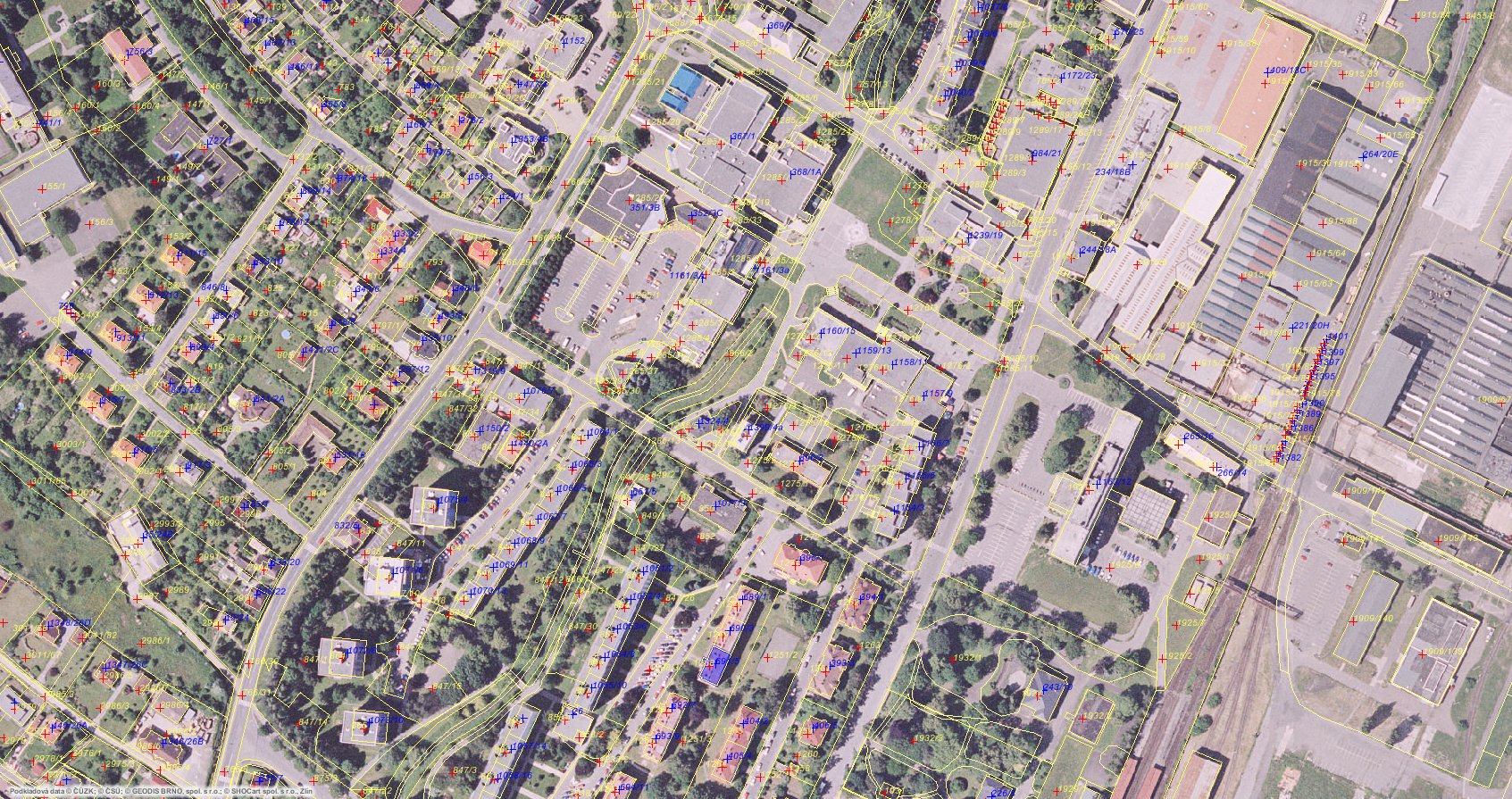 